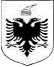                                                                                       REPUBLIC OF ALBANIA                                                      PRELIMINARY CERTIFICATION                    Authority: INSTITUTE OF CULTURAL MONUMENTS "GANI STRAZIMIRI"We confirm that based on the verification carried out, according to the submitted                project, the facility will be constructed / rebuilt in the traditional style of the area.  ApprovedGeneral Director                                                                                   Signature/StampAdresa e AZHBR: Rruga “Muhamet Gjollesha”, Nr. 56, Tiranë, Tel: 042228318,  info@azhbr.gov.al                Adresa e IMK: Rruga “Aleksandër Moisiu”, Nr. 57, Kinostudio, Tel: 42455706,  info@imk.gov.alName of Subject/Farmer           NIUS  (subject/Farmer)           No. of  License         Address of subject:          Activity